ESTADO DO AMAZONASTRIBUNAL DE CONTASPROCESSOS JULGADOS PELO EGRÉGIO TRIBUNAL PLENO DO TRIBUNAL DE CONTAS DO ESTADODO AMAZONAS, SOB A PRESIDÊNCIA DA EXMA. SRA. CONSELHEIRA YARA AMAZÔNIA LINSRODRIGUES DOS SANTOS, NA 16ª SESSÃO ADMINISTRATIVA DE 17 DE MAIO DE 2022.JULGAMENTO EM PAUTA: CONSELHEIRA-RELATORA: YARA AMAZÔNIA LINS RODRIGUES DOSSANTOS.PROCESSO Nº 002584/2020 – Solicitação de Retificação de Aposentadoria, tendo como interessado o Sr.Lourenço da Silva Braga Neto.ACÓRDÃO ADMINISTRATIVO Nº 169/2022: Vistos, relatados e discutidos estes autos acimaidentificados, ACORDAM os Excelentíssimos Senhores Conselheiros do Tribunal de Contas do Estado doAmazonas, reunidos em Sessão do Tribunal Pleno, no exercício da competência atribuída pelo art. 12, incisoI, alínea “b” e inciso X, da Resolução nº 04/2002-TCE/AM, à unanimidade, nos termos do voto doExcelentíssimo Senhor Conselheiro-Relator, em consonância com manifestação do Ministério Público deContas, no sentido de: 9.1. DEFERIR o pedido do Sr. Lourenço da Silva Braga Neto, servidor aposentadodeste Tribunal de Contas, no cargo de Auditor Técnico de Controle Externo - B, Classe “C”, Nível III, matrículan.º 0001830-A, e determino a retificação de sua aposentadoria para o fim de incluir a vantagem pessoaldenominada Prestação de Serviço em Regime de Tempo Integral ou tempo integral com dedicaçãoexclusiva, prevista pelo art. 90, inciso IX, §2°, c/c art. 142, da Lei Estadual n.º 1762/1986, com fundamentonos arts. 118 e 119 do referido diploma legal; 9.2. DETERMINAR o envio do processo à Divisão de Instruçãoe Informações Funcionais - DIINF para registro da aposentadoria e demais atos necessários; 9.3.DETERMINAR o envio do Processo à Divisão do Arquivo, nos termos regimentais, após o cumprimentointegral do decisum.PROCESSO Nº 11.845/2021 – Denúncia apresentada pelo Sr. Ronaldo Lázaro Tiradentes, contra oProcurador de Contas, Dr. Carlos Alberto Souza de Almeida, referente à Decisão nº 433/2018-Administrativa-Tribunal Pleno.ACÓRDÃO ADMINISTRATIVO Nº 1/2022: Vistos, relatados e discutidos estes autos acima identificados,ACORDAM os Excelentíssimos Senhores Conselheiros do Tribunal de Contas do Estado do Amazonas,reunidos em Sessão do Tribunal Pleno, no exercício da competência atribuída, à unanimidade, nos termosdo voto da Excelentíssima Senhora Conselheira-Relatora, em consonância com pronunciamento doMinistério Público junto a este Tribunal, no sentido de: 9.1. Conhecer da presente Representação do Sr.Ronaldo Lazaro Tiradentes, por ter sido interposta nos termos regimentais; 9.2. Julgar Improcedente apresente representação do Sr. Ronaldo Lazaro Tiradentes, por não restarem configuradas impropriedadesquanto ao seu objeto; 9.3. Determinar à Secretaria do Pleno que adote as medidas de praxe quanto àcomunicação da decisão e, após, remeta os autos para arquivo.PROCESSO Nº 005466/2022 – Solicitação de Incorporação de Vantagem Pessoal (Quintos), em suaremuneração, tendo como interessado o servidor Célio Bernardo Guedes.ACÓRDÃO ADMINISTRATIVO Nº 170/2022: Vistos, relatados e discutidos estes autos acimaidentificados, ACORDAM os Excelentíssimos Senhores Conselheiros do Tribunal de Contas do Estado doAmazonas, reunidos em Sessão do Tribunal Pleno, no exercício da competência atribuída pelo art. 12, incisoI, alínea “b” e inciso X, da Resolução nº 04/2002-TCE/AM, à unanimidade, nos termos do voto doExcelentíssimo Senhor Conselheiro-Relator, com base na Informação da DIRH e no Parecer da DIJUR, nosentido de: 9.1. DEFERIR o pedido formulado pelo servidor Célio Bernardo Guedes, Auditor de ControleExterno desta Corte de Contas, matrícula 000.162-7A, para reconhecer o direito à incorporação, em suaremuneração, do equivalente a 4/5 (quatro quintos), a título de Vantagem Pessoal, do cargo de Diretor deDepartamento de Análise de Transferências Voluntárias, Símbolo CC-5, no valor de R$ 6.057,50 (seis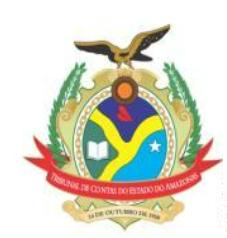 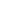 ESTADO DO AMAZONASTRIBUNAL DE CONTASmil, cinquenta e sete reais e cinquenta centavos), por ter sido o de maior tempo exercido, conforme AnexoVII da Lei nº 4.743, de 28/12/2018, publicada no DOE de 28/12/2018, nos termos do art. 82, §2º, do Estatutodos servidores Públicos Civis do Estado do Amazonas, retroagindo à data que implementou o referido direito,limitado ao prazo prescricional de 05 (cinco) anos, previsto no art. 1º do Decreto nº 20.910, de 06 de janeirode 1932, condicionando-se, contudo, à disponibilidade orçamentária e ﬁnanceira do TCE/AM para arcar comessa despesa; 9.2. DETERMINAR à DRH que: a) Providencie o registro da concessão da vantagem pessoalora reconhecida nos assentamentos funcionais do servidor, bem como elabore os atos normativos relativosao caso em comento; b) Proceder ao cálculo dos valores a que faz jus o requerente, bem como das possíveisdespesas geradas com os demais servidores que se enquadrarem em condições idênticas; c) Procedaà publicação do ato normativo relativo ao caso em comento. 9.3. ARQUIVAR o processo nos termosregimentais, após o cumprimento integral do decisum, nos termos da legislação vigente.CONSELHEIRO-CORREGEDOR: ARI JORGE MOUTINHO DA COSTA JÚNIOR.PROCESSO Nº 1233/2010-S - Estágio Probatório, tendo como interessado o servidor Rogério Salles Perdiz.ACÓRDÃO ADMINISTRATIVO Nº 168/2022: Vistos, relatados e discutidos estes autos acimaidentificados, ACORDAM os Excelentíssimos Senhores Conselheiros do Tribunal de Contas do Estado doAmazonas, reunidos em Sessão do Tribunal Pleno, no exercício da competência atribuída pelo art. 12, incisoI, alínea “b” e inciso X, da Resolução nº 04/2002-TCE/AM, à unanimidade, nos termos do voto doExcelentíssimo Senhor Conselheiro-Relator, com base na Comissão de Avaliação de Desempenho emEstágio Probatório, no sentido de: 9.1. Aprovar o servidor Rogério Sales Perdiz, ocupante do cargo deAuditor Técnico de Controle Externo – Obras Públicas A, ora lotado na Diretoria de Controle Externo de ObrasPúblicas-DICOP, com parecer favorável da Comissão de Avaliação de Desempenho – CAD, no estágioprobatório, objeto do presente feito e, consequentemente, estável no Quadro Permanente de Pessoal desteTribunal de Contas, nos termos do art. 15 da Resolução nº 17/2009/TCE-AM; 9.2. Determinar que sejamconsignados nos assentamentos funcionais do servidor Rogério Sales Perdiz, o resultado de sua avaliaçãofinal de desempenho, bem como a decisão proferida por este colegiado; 9.3. Dar ciência aointeressado, Rogério Sales Perdiz, acerca desta decisão.PROCESSO Nº 001656/2021 - Suposto acúmulo de ilícito de cargos púbicos envolvendo a servidora MariaLuciana Nobre Queiroz.ACÓRDÃO ADMINISTRATIVO Nº 171/2022: Vistos, relatados e discutidos estes autos acimaidentificados, ACORDAM os Excelentíssimos Senhores Conselheiros do Tribunal de Contas do Estado doAmazonas, reunidos em Sessão do Tribunal Pleno, no exercício da competência atribuída pelo art. 12, incisoI, alínea “b” e inciso X, da Resolução nº 04/2002-TCE/AM, à unanimidade, nos termos do voto doExcelentíssimo Senhor Conselheiro-Relator, com base na Informação da DIRH e no Parecer da DIJUR, nosentido de: 9.1. Arquivar os autos, nos termos do art. 51, § 3º, da Lei nº 2423/1996; 9.2. Encaminhar ospresentes autos à Presidência desta Corte de Contas, para que tome ciência da referida decisão; 9.3 -Dar ciência a servidora Maria Luciana Nobre Queiroz do inteiro teor da decisão proferida nos presentes autos.SECRETARIA DO TRIBUNAL PLENO DO TRIBUNAL DE CONTAS DO ESTADO DO AMAZONAS, emManaus, 17 de maio de 2022.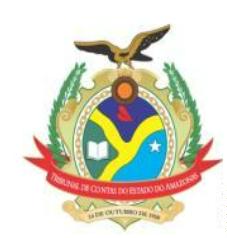 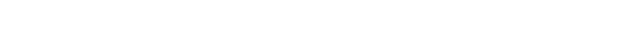 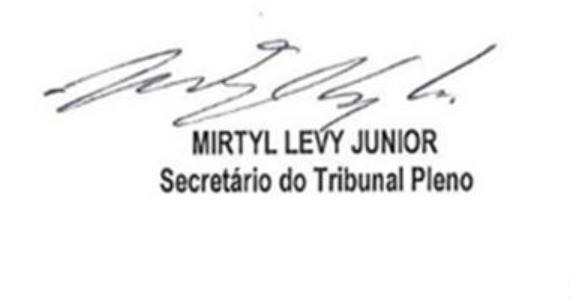 